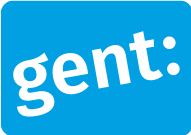 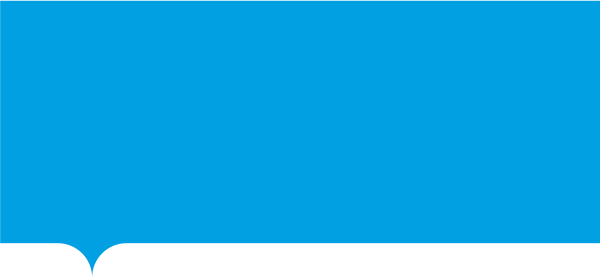 Waarvoor dient dit formulier?Met dit formulier kan je een standplaats op de markt aanvragen. Wat zijn de voorwaarden?De voorwaarden vind je in het Reglement op de openbare markten. Je vindt het op www.stad.gent of je kunt het opvragen bij de Dienst Feesten en Ambulante Handel. Duid aan welke categorie van producten je wil verkopen.Duid aan op welke markt(en) je een standplaats wil krijgen. Wil je een standplaats voor een beperkte periode? Vul in voor welke periode je een standplaats wil.Hoeveel oppervlakte (in lopende meter) zou je nodig hebben?|Een standplaats is minimum 3 lopende meter. Duid aan wie aanvraagt.  Vul je gegevens in. |Ga naar vraag 9.Vul de gegevens van je rechtspersoon in.| Indien van toepassingǀ Voorbeeld: 0123.456.789Voeg volgend document toe.  de machtiging als werkgever (leurkaart)Vul de onderstaande verklaring in. Ik heb alle gegevens volledig en correct ingevuld.Met respect voor je privacyDe Stad Gent behandelt de persoonsgegevens die je invult met respect voor je privacy. We volgen hiervoor de Algemene Verordening Gegevensbescherming.Waarvoor, met wie en hoe lang?De Stad Gent gebruikt je gegevens voor deze aanvraag in het kader van het reglement op de openbare markten. We delen je persoonsgegevens niet met andere diensten.  We bewaren je persoonsgegevens zolang je opgenomen bent in het register van standplaatsen.  Je rechtenJe hebt altijd het recht om je persoonsgegevens in te zien en om foute gegevens aan te passen. In sommige gevallen kun je ook je gegevens laten wissen.Wil je je beroepen op deze rechten? Dat kan via het contactformulier op de website.Vermoed je dat iemand je persoonsgegevens onrechtmatig gebruikt? Meld het ons via privacy@stad.gent. Je hebt ook het recht om klacht in te dienen bij de Vlaamse Toezichtcommissie voor de verwerking van persoonsgegevens of  de  .  De Dienst Feesten en Ambulante Handel kijkt alle gegevens na. Indien er informatie ontbreekt, zal de dienst hiervoor contact opnemen. Na controle en verwerking, word je aanvraag toegevoegd aan het chronologisch register.  Opsturen Persoonlijk afgevenPersoonlijk afgevenMeer infoDienst  Feesten en Ambulante Handel Afdeling Markten en ForenBotermarkt 19000 GentWiedauwkaai 49A9000 Gentelke werkdag van 8u30 tot 16u30Wiedauwkaai 49A9000 Gentelke werkdag van 8u30 tot 16u30tel.: 09 323 63 97marktenenambulantehandel@stad.gent Dit formulier is geldig vanaf 1 januari 2022Dit formulier is geldig vanaf 1 januari 2022Informatie over de gewenste standplaats Voeding Groenten en/of fruit Vis Vers/ ter plaatse gebakken vlees/gevogelte en vooraf bereide gerechten Koffie- en/of drankstand Snacks/ dranken  Snacks/ vis Brood en banket Zuivel Snoep/koeken Droge/mediterrane producten Biologische voeding (met biogarantie- logo) Niet voeding Textiel: specificatie dames, heren, kinderen, ondergoed, bovenkledij, tafel- en/of bedtextiel, … Lederwaren Schoenen Snijbloemen, planten, kruiden of aanverwante producten Papier- en/of rookwaren Huis-, tuin-, keuken- en vrijetijdsartikelen Juwelen en uurwerken Ambachtelijke producten Tweedehandsfietsen Kleine huis- en neerhofdieren (konijnen, kippen, …) vogels en aanverwante producten Tweedehandswaren Gentbrugge schooldreef (nieuwe koopwaar en niet voor dieren)  Gent- Groentenmarkt – Biomarkt (biologische voeding)  Gent – Vrijdagmarkt op vrijdag (nieuwe koopwaar en geen dieren) Gent – Vrijdagmarkt op zaterdag (nieuwe koopwaar en geen snijbloemen, planten, dieren) Gent- Bij-Sint-Jacobs, Beverhoutplein – Prondelmarkt (tweedehands, geen kleding en lederwaren)  Gent-Kouter-Bloemenmarkt (snijbloemen, planten, kruiden en aanverwante producten) Gent-Groentenmarkt-Ambachtenmarkt (ambachtelijke producten, geen voeding)  Gent – Oude Beestenmarkt (dieren, toebehoren en tweedehandsfietsen) Gent – Edmond Van Beverenplein (nieuwe koopwaar, niet voor dieren) Gent – Charles de L’Epéeplein (voeding)  Gent – Sint-Michielsplein (voeding)  Gent – Redersplein Meulestede (voeding)  Ledeberg – Ledebergplein (nieuwe koopwaar, niet voor dieren)  Drongen – Drongenplein (voeding, snijbloemen en planten)  ja. Ga naar vraag 4. nee. Ga naar vraag 5.Informatie over de aanvrager een natuurlijk persoon die voor eigen rekening een ambulante activiteit uitoefent. Ga naar vraag 7. een rechtspersoon die een ambulante activiteit uitoefent Ga naar vraag 8.voornaam :  achternaam:ondernemingsnummer:|Voorbeeld: 0123.456.789telefoon of gsm: e-mailadres: naam onderneming:  website: adres zetel:  adres zetel:  ondernemingsnummer:  voornaam contactpersoon:achternaam contactpersoon:telefoon of gsm: e-mailadres :     Verplichte bijlagen Ondertekening Datum:Handtekening:        /        /Hoe gaat het nu verder met je aanvraag?(einde formulier)